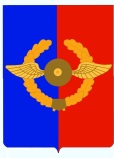 Российская ФедерацияИркутская областьУсольский муниципальный районД У М АСреднинского городского поселенияУсольского муниципального районаИркутской областиЧетвертого созываРЕШЕНИЕОт 25.05.2022 г.                                                                                          № 185 р.п. СреднийО внесении изменений в решение Думы от 27 декабря 2017 года № 15 «Об утверждении Положения «Об условиях оплаты труда муниципальных служащих администрации городского поселения Среднинского муниципального образования»С целью приведения в соответствие с действующим законодательством руководствуясь Трудовым кодексом Российской Федерации, Федеральным законом от 6 октября 2003 года № 131-ФЗ «Об общих принципах организации местного самоуправления в Российской Федерации», Федеральным Законом от 2 марта 2007 года № 25-ФЗ «О муниципальной службе в Российской Федерации», Законом Иркутской области от 15 октября 2007 года № 88-оз «Об отдельных вопросах муниципальной службы в Иркутской области», Законом Иркутской области от 15 октября 2007 года № 89-ОЗ «О Реестре должностей муниципальной службы в Иркутской области и соотношении должностей муниципальной службы и должностей государственной гражданской службы Иркутской области», Законом Иркутской области от 4 апреля 2008 года № 2-оз «Об отдельных вопросах государственной гражданской службы Иркутской области», Указом Губернатора Иркутской области от 25 октября 2019 года № 255-уг «О размерах должностных окладов и ежемесячного денежного поощрения государственных гражданских служащих Иркутской области», статьями 31, 48  Устава Среднинского  муниципального  образования, Дума Среднинского городского поселения Усольского муниципального района Иркутской областиР Е Ш И Л А: 1. Исключить из преамбулы Указ Губернатора Иркутской области от 19 октября 2017 года № 191-уг «Об увеличении (индексации) размеров окладов месячного денежного содержания государственных гражданских служащих Иркутской области».2. Дополнить преамбулу указом Губернатора Иркутской области от 25 октября 2019 года № 255-уг «О размерах должностных окладов и ежемесячного денежного поощрения государственных гражданских служащих Иркутской области».3. Внести в Положение «Об условиях оплаты труда муниципальных служащих администрации городского поселения Среднинского муниципального образования», утвержденное решением Думы от 27 декабря 2017 года № 15, следующие изменения (далее -Положение):3.1. Пункт 1.1 читать с следующей редакции:«1.1. Настоящее Положение разработано в соответствии с Трудовым кодексом Российской Федерации, Федеральным законом от 6 октября 2003 года № 131-ФЗ «Об общих принципах организации местного самоуправления в Российской Федерации», Федеральным Законом от 2 марта 2007 года № 25-ФЗ «О муниципальной службе в Российской Федерации», Законом Иркутской области от 15 октября 2007 года № 88-оз «Об отдельных вопросах муниципальной службы в Иркутской области», Законом Иркутской области от 15 октября 2007 года № 89-ОЗ «О Реестре должностей муниципальной службы в Иркутской области и соотношении должностей муниципальной службы и должностей государственной гражданской службы Иркутской области», Законом Иркутской области от 4 апреля 2008 года № 2-оз «Об отдельных вопросах государственной гражданской службы Иркутской области», Законом Иркутской области от 17 декабря 2008 г. № 123-оз «О размерах районного коэффициента к заработной плате работников государственных органов Иркутской области, государственных учреждений Иркутской области и предельном размере повышения районного коэффициента к заработной плате работников органов местного самоуправления муниципальных образований Иркутской области, муниципальных учреждений в Иркутской области», Указом Губернатора Иркутской области от 25 октября 2019 года № 255-уг «О размерах должностных окладов и ежемесячного денежного поощрения государственных гражданских служащих Иркутской области», Уставом Среднинского муниципального образования.»;3.2. Пункт 1.2. читать в новой редакции:«1.2.Положение распространяется на муниципальных служащих администрации городского поселения Среднинского муниципального образования (далее – муниципальные служащие), замещающих должности муниципальной службы, включаемых в штатное расписание.».3.3. В пункте 2.2. после слов «денежное содержание муниципального служащего состоит из» исключить слово «месячного».3.4. Пункт 2.4. добавить новым абзацем:«Районный коэффициент устанавливается в размере 1,3.».3.5. в строке 3 таблицы в Приложении 1 к Положению слова «Заместитель главы муниципального образования» заменить словами «Заместитель главы городского поселения»;3.6. пункт 7 Приложения 2 к Положению считать утратившим силу.3.7. в пункте 8 Приложения 4 Положения слова «главы городского поселения Среднинского муниципального образования» заменить словом «Главы».4. Опубликовать настоящее решение в газете «Информационный бюллетень Среднинского муниципального образования» и разместить на официальном сайте Среднинского муниципального образования http://srednyadm.ru/ в информационно-телекоммуникационной сети «Интернет».5. Настоящее решение вступает в силу после дня его официального опубликования.ИСПОЛНИТЕЛЬ:Главный специалист по экономической политике –контрактный управляющий       ___________     __________   А.В. Новикова       тел. 8-902-57-60-245   в дело: __________СОГЛАСОВАНО:Заместитель главы                     ____________  __________  М.М. МельниковаГлавный специалистпо юридическим вопросами нотариальным действиям       ____________  __________  Л.С. ЦубиковаРАССЫЛКА:1 экз. – в ПрокуратуруЭлектронная версия правового акта и приложения (й) к нему соответствует бумажному носителю.УТВЕРЖДЕНОрешением Думыот 28.12.2017г. № 15Положение об условиях оплаты труда муниципальных служащих администрации городского поселения Среднинского муниципального образования(в ред. от 20.12.2019 г. № 93, от 24.12.2021 г. № 134, от 25.05.2022 г. № 185)1. ОБЩИЕ ПОЛОЖЕНИЯ1.1. Настоящее Положение разработано в соответствии с Трудовым кодексом Российской Федерации, Федеральным законом от 6 октября 2003 года № 131-ФЗ «Об общих принципах организации местного самоуправления в Российской Федерации», Федеральным Законом от 2 марта 2007 года № 25-ФЗ «О муниципальной службе в Российской Федерации», Законом Иркутской области от 15 октября 2007 года № 88-оз «Об отдельных вопросах муниципальной службы в Иркутской области», Законом Иркутской области от 15 октября 2007 года № 89-ОЗ «О Реестре должностей муниципальной службы в Иркутской области и соотношении должностей муниципальной службы и должностей государственной гражданской службы Иркутской области», Законом Иркутской области от 4 апреля 2008 года № 2-оз «Об отдельных вопросах государственной гражданской службы Иркутской области», Законом Иркутской области от 17 декабря 2008 г. № 123-оз «О размерах районного коэффициента к заработной плате работников государственных органов Иркутской области, государственных учреждений Иркутской области и предельном размере повышения районного коэффициента к заработной плате работников органов местного самоуправления муниципальных образований Иркутской области, муниципальных учреждений в Иркутской области», Указом Губернатора Иркутской области от 25 октября 2019 года № 255-уг «О размерах должностных окладов и ежемесячного денежного поощрения государственных гражданских служащих Иркутской области», Уставом Среднинского муниципального образования.1.2. Положение распространяется на муниципальных служащих администрации городского поселения Среднинского муниципального образования (далее – муниципальные служащие), замещающих должности муниципальной службы, включаемых в штатное расписание.1.3. Источником финансирования оплаты труда муниципальных служащих является бюджет городского поселения Среднинского муниципального образования.2. ОПЛАТА ТРУДА МУНИЦИПАЛЬНЫХ СЛУЖАЩИХ2.1. Оплата труда муниципального служащего производится в виде денежного содержания, которое является основным средством его материального обеспечения и стимулирования профессиональной служебной деятельности по замещаемой муниципальной должности муниципальной службы.2.2. Денежное содержание муниципального служащего состоит из должностного оклада муниципального служащего в соответствии с замещаемой им должностью муниципальной службы (далее - должностной оклад), а также из ежемесячных и иных дополнительных выплат, определяемых в соответствии с законом Иркутской области (далее – дополнительные выплаты).2.3. Размеры должностных окладов устанавливаются дифференцированно по категориям, группам и наименованиям должностей муниципальной службы согласно Приложению 1 к настоящему Положению.2.4. На все составные части денежного содержания муниципального служащего устанавливаются районные коэффициенты и надбавка за работу в южных районах Иркутской области, в соответствии с федеральными и областными нормативными правовыми актами.Районный коэффициент устанавливается в размере 1,3.3. ДОПОЛНИТЕЛЬНЫЕ ВЫПЛАТЫ И ПОРЯДОК ИХ ПРИМЕНЕНИЯ3.1. К дополнительным выплатам относятся:1) ежемесячная надбавка к должностному окладу за выслугу лет на муниципальной службе в следующих размерах:а) при стаже муниципальной службы от 1 года до 5 лет в размере 10 процентов от установленного должностного оклада;б) при стаже муниципальной службы от 5 лет до 10 лет в размере 15 процентов от установленного должностного оклада;в) при стаже муниципальной службы от 10 лет до 15 лет в размере 20  процентов от установленного должностного оклада;г) при стаже муниципальной службы свыше 15 лет в размере 30 процентов от установленного должностного оклада.1.1) Надбавка за выслугу лет устанавливается в порядке, определенном Приложением 2 к настоящему Положению.2) ежемесячная надбавка к должностному окладу за особые условия муниципальной службы в следующих размерах:а) по главным муниципальным должностям – от 120 до 150 процентов должностного оклада;б) по ведущим муниципальным должностям – от 90 до 120 процентов должностного оклада;в) по старшим муниципальным должностям – от 60 до 90 процентов должностного оклада;г) по младшим муниципальным должностям – от 30 до 60 процентов должностного оклада.2.1.) Надбавка за особые условия муниципальной службы устанавливается в порядке, определенном Приложением 3 к настоящему Положению.3) ежемесячная процентная надбавка к должностному окладу за работу со сведениями, составляющими государственную тайну, в размерах и порядке, определяемых в соответствии с законодательством Российской Федерации; 4) премии за выполнение особо важных и сложных заданий;4.1.) Ежемесячное денежное поощрение и премия за выполнение особо важных и сложных заданий устанавливаются в порядке, определенном Приложением 4 к настоящему Положению.5) ежемесячное денежное поощрение;6) единовременная выплата при предоставлении ежегодного оплачиваемого отпуска, материальная помощь к отпуску, материальная помощь, выплачиваемая в исключительных случаях, выплачиваемые за счет средств фонда оплаты труда муниципальных служащих.6.1.) Единовременная выплата при предоставлении ежегодного оплачиваемого отпуска, материальная помощь к отпуску и материальная помощь, выплачиваемая в исключительных случаях, устанавливаются в порядке, определенном Приложением 5 к настоящему Положению.7) ежемесячная надбавка к должностному окладу за классный чин в следующих размерах:а) при 1 классе – 50% от установленного должностного оклада;б) при 2 классе – 35% от установленного должностного оклада;в) при 3 классе – 20% от установленного должностного оклада;7.1.) Надбавка за классный чин устанавливается в порядке, определенном в Приложении 6 к настоящему Положению.4. НОРМАТИВ ФОРМИРОВАНИЯ РАСХОДОВ НА ОПЛАТУ ТРУДА И ФОРМИРОВАНИЕ ФОНДА ОПЛАТЫ ТРУДА4.1. Норматив формирования расходов на оплату труда муниципальных служащих состоит из должностного оклада и следующих дополнительных выплат (в расчете на год):	1) ежемесячная надбавка к должностному окладу за выслугу лет на муниципальной службе - 3 должностных оклада;2) ежемесячная надбавка к должностному окладу за особые условия муниципальной службы - 8 должностных окладов;3) ежемесячная надбавка к должностному окладу за классный чин - 6 должностных оклада;4) ежемесячная процентная надбавка к должностному окладу за работу со сведениями, составляющими государственную тайну - 1,5 должностных оклада;5) премии за выполнение особо важных и сложных заданий – 2 должностных оклада;6) ежемесячное денежное поощрение - 30 должностных окладов;7) единовременная выплата при предоставлении ежегодного оплачиваемого отпуска, материальная помощь к отпуску, материальная помощь, выплачиваемая в исключительных случаях, выплачиваемые за счет средств фонда оплаты труда муниципальных служащих - 5 должностных окладов.4.2. Норматив формирования расходов на оплату труда муниципального служащего без учета средств, предусмотренных на выплату надбавки за работу со сведениями, составляющими государственную тайну, не превышает восьмидесяти процентов норматива формирования расходов на оплату труда главы городского поселения Среднинского муниципального образования, без учета средств, предусмотренных на выплату надбавки за работу со сведениями, составляющими государственную тайну.4.3. Фонд оплаты труда муниципальных служащих формируется с учетом районного коэффициента и процентной надбавки за работу в южных районах Иркутской области, в соответствии с федеральным и областным законодательством.4.4. Наниматель вправе перераспределять средства фонда оплаты труда муниципальных служащих между дополнительными выплатами, предусмотренными пунктом 4.1. настоящего Положения.Приложение 1к Положению об условиях оплаты труда муниципальных служащих администрации городского поселения Среднинского муниципального образованияПриложение 2к Положению об условиях оплаты труда муниципальныхслужащих администрации городского поселения Среднинскогомуниципального образованияПорядоки условия выплаты надбавки к должностному окладу за выслугу лет на муниципальной службе1. Настоящий Порядок определяет условия выплаты ежемесячных надбавок к должностному окладу за выслугу лет на муниципальной службе муниципальных служащих администрации городского поселения Среднинского муниципального образования (далее – муниципальные служащие).2. Ежемесячная надбавка за выслугу лет определяется исходя из должностного оклада без учета других доплат и надбавок и выплачивается одновременно с заработной платой.3. При совмещении профессий (должностей), расширении зоны обслуживания, увеличении объема работы или исполнении обязанностей временно отсутствующего работника без освобождения от работы, определенной трудовым договором, надбавка за выслугу лет исчисляется исходя из должностного оклада по основной работе.4. На ежемесячную надбавку за выслугу лет начисляются районный коэффициент и надбавка за работу в южных районах Иркутской области.5. Выплата ежемесячной надбавки за выслугу лет производится независимо от выплаты процентных надбавок за непрерывный стаж работы лицам, работающим в районах Крайнего Севера и в местностях, приравненных к ним, а также в остальных районах Севера, где установлена действующим законодательством надбавка в заработной плате.6. Ежемесячная надбавка за выслугу лет выплачивается в пределах утвержденного фонда оплаты труда.7. Утратил силу.8. Определение стажа работы для начисления ежемесячной надбавки за выслугу лет производится на основании сведений, содержащихся в трудовой книжке, военном билете, справке военного комиссариата и иных документах соответствующих государственных органов, архивных учреждений.9. Стаж работы для выплаты ежемесячной надбавки за выслугу лет для муниципальных служащих администрации городского поселения Среднинского муниципального образования (далее – администрация) определяется Комиссией по исчислению трудового стажа. Состав комиссии утверждается постановлением администрации.  Решение комиссии оформляется протоколом. На основании протокола готовится проект распоряжения. 10. Распоряжение направляется в бухгалтерию для начисления ежемесячной надбавки за выслугу лет, кадровую службу для приобщения к личному делу работника, трудовой стаж которого устанавливается, а при необходимости также выдается муниципальному служащему.11. Периоды трудовой деятельности, учитываемые при исчислении стажа муниципальной службы, дающие право на установление ежемесячной надбавки за выслугу лет, суммируются. 12. Периоды работы, опыт и знание по которым необходимы для выполнения должностных обязанностей по занимаемой должности муниципальной службы в порядке исключения могут включаться в стаж муниципальной службы, дающего право на установление надбавки за выслугу лет, но в совокупности не должны превышать пять лет.13. Ежемесячная надбавка за выслугу лет учитывается во всех случаях исчисления среднего заработка.Приложение 3к Положению об условияхоплаты труда муниципальныхслужащих администрации городского поселения Среднинскогомуниципального образованияПорядок и условия выплаты ежемесячной надбавки за особые условия муниципальной службы1. Настоящий Порядок определяет условия и размер  ежемесячной надбавки к должностному окладу за особые условия муниципальной службы (далее - надбавка за особые условия муниципальной службы) по группе должностей муниципальной службы в зависимости от интенсивности труда (объема выполняемой работы) и напряженности труда (степени важности и ответственности принимаемого решения, оперативности исполнения порученной работы) муниципальным служащим администрации городского поселения Среднинского муниципального образования.2. Надбавка к должностному окладу за особые условия муниципальной службы устанавливается за фактически отработанное время в зависимости от: а) сложности и напряженности работы;б) высоких достижений в труде;в) специального режима работы.3. Сложность, напряженность, высокие достижения в труде – проведение работы, отличающейся большим объемом, оперативностью исполнения, выполнением работ различной квалификации.4. Специальный режим работы – участие в проверках работы организаций, предприятий, учреждений, находящихся на территории муниципального образования, работы  в  сверхурочное  время,  в  выходные  и  праздничные  дни,  установление  ненормированного  рабочего  дня.5. Основанием для установления надбавки к должностным окладам за особые условия муниципальной службы является распоряжение главы городского поселения Среднинского муниципального образования.6. Обоснования на установление надбавки за особые условия муниципальной службы для муниципальных служащих представляются  на  имя  главы городского поселения Среднинского муниципального образования.7. Надбавка за особые условия муниципальной службы может  быть  установлена  на  кратковременный  (месяц)  и  на  длительный  период  (квартал,  год).Изменение размера надбавки за особые условия муниципальной службы в случаях, указанных в пункте 2 настоящего Порядка, осуществляется с соблюдением требований трудового законодательства и оформляется распоряжением главы городского поселения Среднинского муниципального образования в случаях:а) изменения условий муниципальной службы;б) нарушения трудовой дисциплины, на период наложения  дисциплинарного взыскания;в) ненадлежащее исполнение должностных обязанностей, на основании служебной записки.В служебной записке указываются:1) конкретные мотивы (основания) изменения или прекращения выплаты надбавки за особые условия муниципальной службы;2) дата, с которой предлагается изменить или прекратить выплату надбавки за особые условия муниципальной службы.8. Надбавка за особые условия муниципальной службы определяется исходя из должностного оклада без учета других доплат и надбавок и выплачивается одновременно с заработной платой.9. При совмещении профессий (должностей), расширении зоны обслуживания, увеличении объема работы или исполнении обязанностей временно отсутствующего работника без освобождения от работы, определенной трудовым договором, надбавка за особые условия муниципальной службы исчисляется из должностного оклада по основной работе.10. Для муниципальных служащих, вновь назначаемых на должности муниципальной службы, ежемесячная надбавка к должностному окладу за особые условия муниципальной службы устанавливается с момента назначения на должность.11. На надбавку за особые условия муниципальной службы начисляется районный коэффициент и надбавка за работу в южных районах Иркутской области.12. Надбавка за особые условия муниципальной службы выплачивается в пределах утвержденного фонда оплаты труда.13. Ежемесячная надбавка за особые условия муниципальной службы учитывается во всех случаях исчисления среднего заработка.Приложение 4к Положению об условияхоплаты труда муниципальныхслужащих администрации городского поселения Среднинскогомуниципального образованияПорядок и условия выплаты ежемесячного денежного поощрения и премии за выполнение особо важных и сложных заданий1. Настоящий Порядок направлен на стимулирование успешного и добросовестного выполнения должностных обязанностей муниципальных служащих администрации городского поселения Среднинского муниципального образования (далее – муниципальные служащие). 2. Порядок определяет условия премирования, виды и размеры премий и денежного поощрения за профессионализм и компетентность, продолжительную службу, успешное и добросовестное исполнение должностных обязанностей, выполнение особо важных и сложных заданий. 3. Муниципальным служащим устанавливается премия за выполнение особо важных и сложных заданий в размере до двух должностных окладов.4. Муниципальным служащим дифференцированно наименованиям должностей муниципальной службы устанавливается ежемесячное денежное поощрение за личный вклад работника в общие результаты работы в размерах, определенных в приложении 1 Положения. 5. Выплата премии за выполнение особо важных и сложных заданий осуществляется единовременно с учетом обеспечения задач и функций, исполнения должностных обязанностей в соответствии с должностной инструкцией.6. Ежемесячное денежное поощрение муниципальных служащих производится за профессиональное, компетентное, своевременное выполнение должностных обязанностей за фактически отработанное время.6.1. Основные условия премирования и денежного поощрения являются:- выполнения ежемесячного плана работы;- соблюдения трудовой и исполнительской дисциплины;- исполнения поручений главы городского поселения Среднинского муниципального образования (далее – Глава);- отсутствия обоснованных жалоб и нареканий от населения.6.2. Дополнительными условиями премирования и денежного поощрения являются:- выполнения Федеральных Законов, Указов Президента РФ, Законов и нормативно-правовых актов Иркутской области, органов местного самоуправления;- оказания методической помощи предприятиям, учреждениям, организациям Среднинского муниципального образования;- работы с населением непосредственно через средства массовой информации и сайт администрации в сети «Интернет»;- выполнения должностных обязанностей;- выполнения тематических заданий, определенных планерными, техническими и организационными заданиями;7. Обоснования на установление денежного поощрения и премии за выполнение особо важных и сложных заданий для муниципальных служащих администрации представляются на имя Главы.8. Размер ежемесячного денежного поощрения устанавливается ежемесячно и утверждается распоряжением Главы.9. При невыполнении условий, изложенных в пункте 6.1, муниципальные служащие лишаются денежного поощрения на 100% от установленного муниципальным служащим размера ежемесячного денежного поощрения. При невыполнении условий, изложенных в пункте 6.2, муниципальные служащие лишаются денежного поощрения на 50% от установленного муниципальным служащим размера ежемесячного денежного поощрения10. Ежемесячное денежное поощрение не начисляется при нарушении трудовой дисциплины, на период наложения дисциплинарного взыскания.11. При совмещении профессий (должностей), расширении зоны обслуживания, увеличении объема работы или исполнении обязанностей временно отсутствующего работника без освобождения от работы, определенной трудовым договором, ежемесячное денежное поощрение исчисляется из должностного оклада по основной работе.12. На премию и денежное поощрение начисляются районный коэффициент и надбавка за работу в южных районах Иркутской области.13. Денежное поощрение выплачивается в пределах утвержденного фонда оплаты труда.14. Премирование за выполнение особо важных и сложных заданий производится в пределах утвержденного фонда оплаты труда. Единовременная премия не выплачивается муниципальным служащим, имеющим дисциплинарные взыскания в течение года.15. Премия за выполнение особо важных и сложных заданий муниципальных служащих производится согласно распоряжению Главы.116. Ежемесячное денежное поощрение муниципальных служащих производится согласно распоряжению Главы с учётом фактически отработанного времени.17. Основанием для определения размера, изменения размера премии и денежного поощрения муниципальных служащих является распоряжение Главы.18. Основанием для установления премии и ежемесячного денежного поощрения для муниципальных служащих администрации является распоряжение Главы.19. Ежемесячное денежное поощрение и премия за выполнение особо важных и сложных заданий учитывается во всех случаях исчисления среднего заработка.Приложение 5к Положению об условияхоплаты труда муниципальныхслужащих администрациигородского поселения Среднинскогомуниципального образованияПорядок и условия выплаты единовременной выплаты и материальной помощи1. Настоящий Порядок направлен на стимулирование успешного и добросовестного выполнения должностных обязанностей муниципальных служащих администрации городского поселения Среднинского муниципального образования (далее – муниципальные служащие).2. Порядок определяет условия выплаты единовременной выплаты при предоставлении ежегодного оплачиваемого отпуска, материальной помощи к отпуску и материальной помощи, выплачиваемой в исключительных случаях.3. Единовременная выплата при предоставлении ежегодного оплачиваемого отпуска и материальной помощи к отпуску.3.1. Единовременная выплата при предоставлении ежегодного оплачиваемого отпуска и материальной помощи к отпуску выплачиваются один раз в год муниципальному служащему по заявлению на имя главы городского поселения Среднинского муниципального образования (далее – Глава). 3.2. При уходе муниципального служащего в установленном законодательством порядке в ежегодный очередной отпуск ему производится единовременная выплата к отпуску в размере двух должностных окладов  и материальная помощь к отпуску в размере двух должностных окладов. 3.3. По заявлению муниципального служащего единовременная выплата к отпуску и материальная помощь к отпуску могут быть разделены на две части и выплачены: одна часть - к очередному отпуску, вторая – в сроки, определенные получателем, но не позже четвертого квартала.3.4. Предоставление  единовременной выплаты к отпуску и материальной помощи к отпуску производится по решению Главы и оформляется распоряжением.3.5. Право на получение единовременной выплаты к отпуску и материальной помощи к отпуску возникает с момента возникновения трудовых отношений.Муниципальным служащим, вступившим в трудовые отношения в течение календарного года, единовременная выплата к отпуску и материальная помощь к отпуску выплачиваются пропорционально количеству отработанных календарных дней с момента вступления в трудовые отношения.Муниципальным служащим, прекратившим трудовые отношения в течение календарного года, единовременная выплата к отпуску и материальная помощь к отпуску выплачивается пропорционально количеству отработанных календарных дней с начала года до момента прекращения трудовых отношений, а если муниципальный служащий вступивший в трудовые отношения в течение календарного года, то с момента вступления в трудовые отношения до момента прекращения трудовых отношений в текущем календарном году.3.6. При неиспользовании ежегодного отпуска в текущем календарном году единовременная выплата к отпуску и материальная помощь к отпуску начисляются и выплачиваются в четвертом квартале текущего года. 3.7. За период нахождения в отпуске по уходу за ребенком, в отпуске без сохранения заработной платы, единовременная выплата к отпуску и материальная помощь к отпуску муниципальным служащим не начисляется и не выплачивается. 4. Материальная помощь в исключительных случаях, может быть предоставлена муниципальному служащему при:а) регистрации брака, рождения ребенка, юбилейных дат работника (45, 50, 55, 60, 65 лет со дня рождения);б) причинения работнику материального ущерба в результате стихийных бедствий, квартирной кражи, грабежа, иного противоправного посягательства на жизнь, здоровье, имущество, не являющегося малозначительным согласно действующему законодательству;в) необходимости в лечении или восстановлении здоровья муниципального служащего в связи с болезнью, операцией, травмой, несчастным случаем при условии произведенных затрат более пяти тысяч рублей;г) смерти муниципального служащего или членов его семьи (родители, дети, супруги).В случае смерти муниципальных служащих материальная помощь выплачивается членам их семей. 4.1. Предоставление материальной помощи в исключительных случаях производится по решению Главы и оформляется распоряжением. 4.2. Материальная помощь в исключительных случаях предоставляется по письменному заявлению муниципального служащего при представлении следующих документов:4.2.1. в случаях, предусмотренных подпунктом «а» пункта 4 настоящего Порядка, - копии свидетельства о заключении брака, копии свидетельства о рождении ребенка; копии паспорта;4.2.2. в случаях, предусмотренных подпунктом «б» пункта 4 настоящего Порядка, - копии документов, подтверждающих факт произошедшего стихийного бедствия, противоправного посягательства, заверенные уполномоченным органом;4.2.3. в случаях, предусмотренных подпунктом «в» пункта 4 настоящего Порядка, - копии листка временной нетрудоспособности либо документа из лечебно-профилактического учреждения, подтверждающих факт прохождения лечения; документы, подтверждающие размер фактически произведенных расходов;4.2.4. в случаях, предусмотренных подпунктом «г» пункта 4 настоящего Порядка, - копии свидетельства о смерти муниципального служащего, члена его семьи, указанного в подпункте «г» пункта 4 настоящего Порядка.4.3. Материальная помощь в исключительных случаях выплачивается в размере одного должностного оклада один раз в год.5. На единовременную выплату к отпуску, материальную помощь к отпуску, материальную помощь в исключительных случаях начисляются районный коэффициент и надбавка за работу в южных районах Иркутской области.6. Единовременная выплата к отпуску, материальная помощь к отпуску, материальная помощь в исключительных случаях выплачиваются в пределах утвержденного фонда оплаты труда.7. Единовременная выплата к отпуску, материальная помощь к отпуску, за исключением материальной помощи в исключительных случаях учитывается во всех случаях исчисления среднего заработка.Приложение 6к Положению об условияхоплаты труда муниципальныхслужащих администрации городского поселения Среднинскогомуниципального образованияПорядок и условия выплаты надбавки за КЛАССНЫЙ ЧИН муниципальным служащим1. Настоящий Порядок определяет условия выплаты ежемесячной надбавки за классный чин к должностным окладам муниципальных служащих городского поселения Среднинского муниципального образования (далее – муниципальные служащие).2. Ежемесячная надбавка за классный чин устанавливается в зависимости от классного чина муниципальных служащих в соответствии с замещаемой должностью муниципальной службы в пределах группы должностей муниципальной службы.3. Присвоение классного чина муниципальным служащим производится в соответствии с действующим законодательством.4. Основанием для установления и изменения ежемесячной надбавки за классный чин является решение аттестационной комиссии. Решение комиссии оформляется протоколом. На основании протокола готовится проект распоряжения.5. При совмещении профессий (должностей), расширении зоны обслуживания, увеличении объема работы или исполнении обязанностей временно отсутствующего работника без освобождения от работы, определенной трудовым договором, ежемесячная надбавка за классный чин исчисляется исходя из должностного оклада по основной работе.6. На ежемесячную надбавку за классный чин начисляются районный коэффициент и надбавка за работу в южных районах Иркутской области.7. Ежемесячная надбавка за классный чин выплачивается в пределах утвержденного фонда оплаты труда.8. Ежемесячная надбавка за классный чин учитывается во всех случаях исчисления среднего заработка.Председатель Думы городского поселения Среднинского муниципального образованияЕ.Ю. ЕвсеевГлава Среднинского городского поселения М.А. СемёноваДолжности муниципальной службы в органах местного самоуправленияРазмердолжностного оклада, руб.Размер ежемесячного денежного поощренияГлавные должностиГлавные должностиГлавные должностиЗаместитель главы городского поселения8849,002,0-2,5Младшие должностиМладшие должностиМладшие должностиГлавный специалист, ведущий специалист6835,001,8-2,5